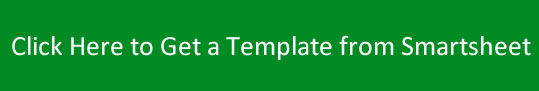 Programação semanal: 7 dias - 24 horasProgramação semanal: 7 dias - 24 horasProgramação semanal: 7 dias - 24 horasProgramação semanal: 7 dias - 24 horasProgramação semanal: 7 dias - 24 horasSEMANA DE:SEMANA DE:Domingo, 1 de maio de 2016Domingo, 1 de maio de 2016Domingo, 1 de maio de 2016Domingo, 1 de maio de 2016TEMPODOMSEGTERTERQUAQUAQUISEXSENTADOSENTADO12 AM12 AM12 AM12 AM1 AM1 AM1 AM1 AM2 AM2 AM2 AM2 AM3 AM3 AM3 AM3 AM4 AM4 AM4 AM4 AM5 AM5 AM5 AM5 AM6 AM6 AM6 AM6 AM7 AM7 AM7 AM7 AM8 AM8 AM8 AM8 AM9 AM9 AM9 AM9 AM10 AM10 AM10 AM10 AM11 AM11 AM11 AM11 AM12:0012:0012:0012:0013H13H13H13H14h14h14h14h15:0015:0015:0015:0016H0016H0016H0016H0017:0017:0017:0017:0018h18h18h18h19h19h19h19h20h20h20h20h21h21h21h21h22h22h22h22h23H23H23H23H